Demonstrační pokusy z chemiePracovní list je určen zejména pro žáky středních škol, lze jej však použít i na základní škole. Žáci na základě zhlédnutého videa vysvětlí pokusy a popíší je chemickými rovnicemi. Pokusy: Rozkoš z chemie________________________________________________________Popište a vysvětlete pokus hořící bankovky.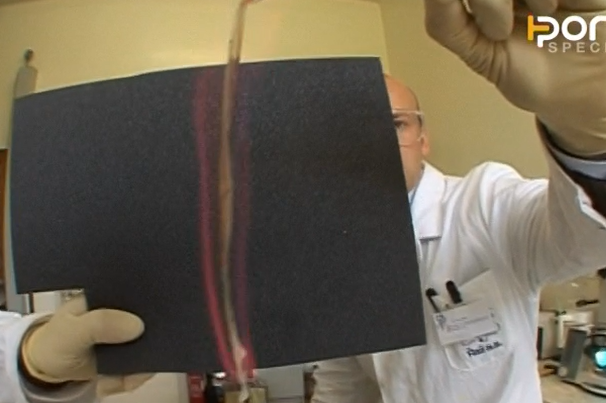 ……………………………………………………………………………………………………………………………………………………………………………………………………………………Napište chemický vzorec ethanolu a jeho vlastnosti.………………………………………………………………………………………………………………………………………………………………………………………………………………………………………………………………………………………………………………………………………………………………………………………………………………………………………………………………………………………………………………………………………………………………………………………………………………………………………………………………Napište rovnici rozkladu peroxidu vodíku.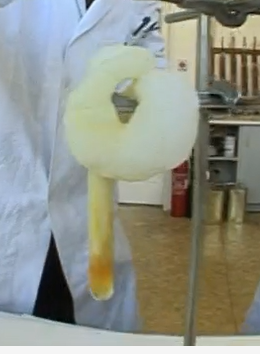 ……………………………………………………….Jaký katalyzátor byl v pokusu použit?………………………………………………………Vysvětlete pojem katalyzátor.…………………………………………………………………………………………………………………………………………………………………...Napište rovnici rozkladu dichromanu amonného.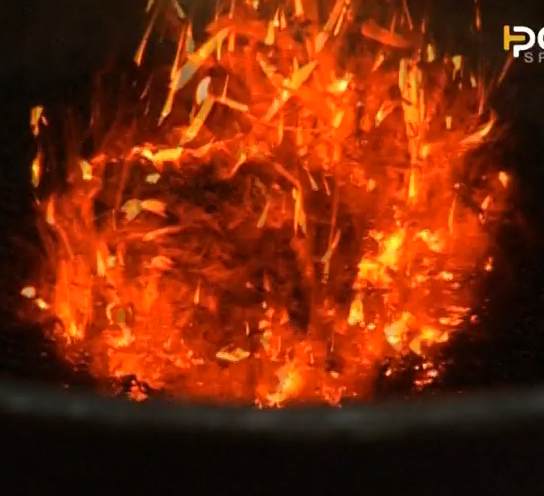 ………………………………………………………………………………...Jedním z produktů rozkladu dichromanu amonného je oxid chromitý, který se použije na oxidaci amoniaku. Pokus popište chemickou rovnicí.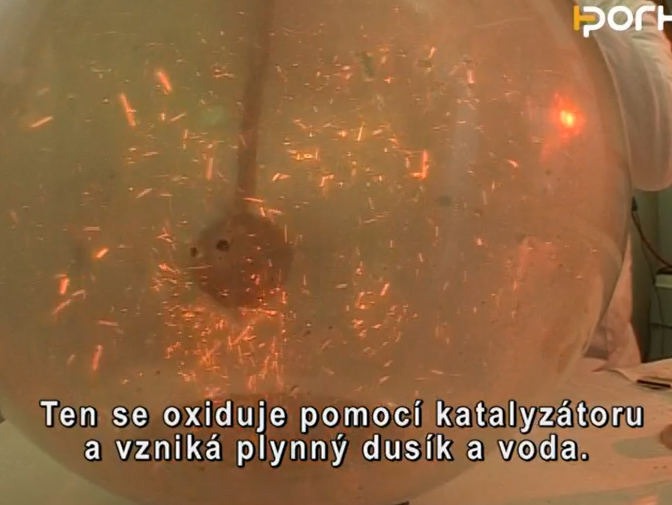 .……………………………………………………………………………….Co jsem se touto aktivitou naučil(a):………………………………………………………………………………………………………………………………………………………………………………………………………………………………………………………………………………………………………………………………………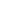 